国际专利分类专门联盟（IPC联盟）IPC修订工作组第三十九届会议2018年4月23日至27日，日内瓦议程草案秘书处编拟.	会议开幕.	选举主席和副主席.	通过议程
见本文件。.	IPC专家委员会第五十届会议的报告
见文件IPC/CE/50/2。.	五局合作第一工作组——分类工作组第18次会议的报告
由美国专商局代表五局进行口头报告。.	涉及机械领域的IPC修订项目
参见项目：C 488、C 491、F 059、F 067、F 084、F 085、F 086、F 090、F 099和F 102。.	涉及电学领域的IPC修订项目
参见项目：C 489、F 044、F 048、F 050、F 053、F 055、F 061、F 062、F 065、F 068、F 070、F 073、F 079、F 081、F 087、F 088、F 091、F 092、F 093、F 094、F 096、F 097、F 098和F 100。.	涉及化学领域的IPC修订项目
参见项目：C 487、C 490、F 077、F 078和F 083。.	涉及电学领域的IPC分类定义项目
参见项目：D 310和D 311。.	涉及机械领域的IPC维护项目
参见项目：M 618、M 621、M 783和M 786。.	涉及电学领域的IPC维护项目
参见项目：M 622和M 776及M 779。.	涉及化学领域的IPC维护项目
参见项目：M 615、M 769和M 781。.	IPC信息技术支持的最新信息
由国际局介绍。.	工作组下届会议.	通过报告.	会议闭幕开幕会议将于2018年4月23日（星期一）上午10时在产权组织总部举行，地址：34，chemin des Colombettes，Geneva。[文件完]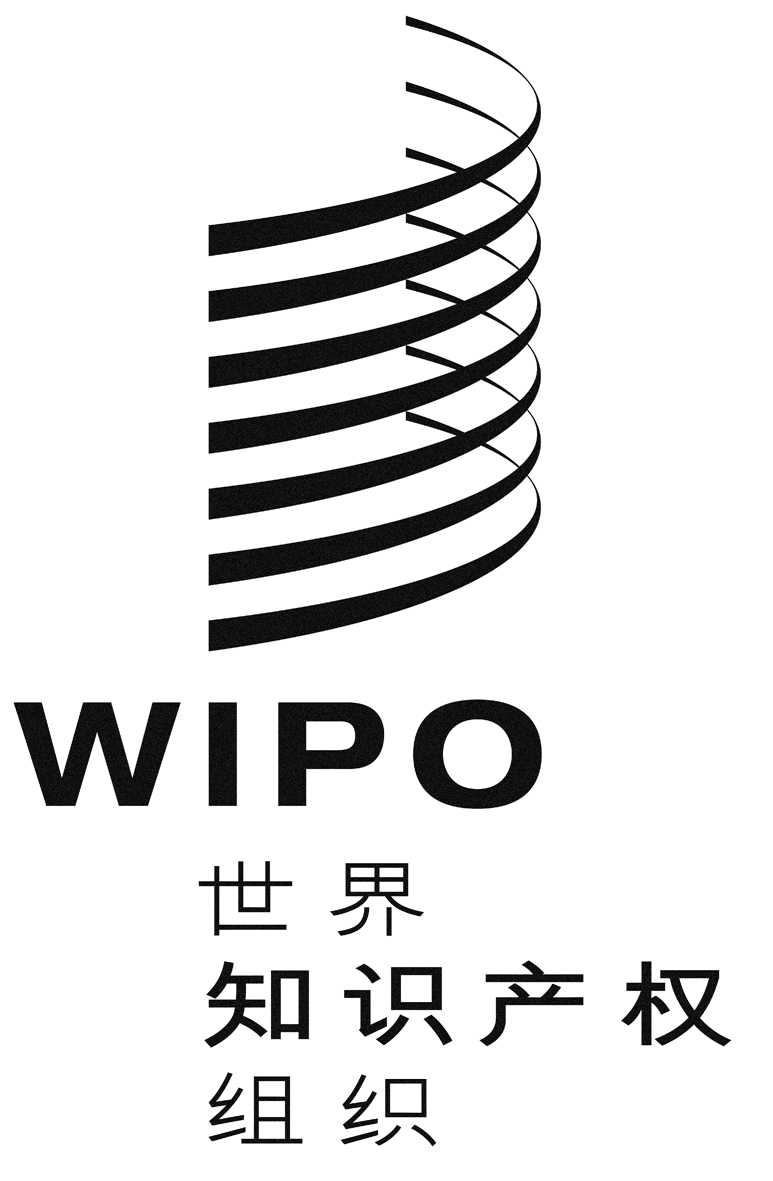 CIPC/WG/39/1 PROVIPC/WG/39/1 PROVIPC/WG/39/1 PROV原 文：英文原 文：英文原 文：英文日 期：2018年2月20日  日 期：2018年2月20日  日 期：2018年2月20日  